		CREDIT APPLICATION AND AGREEMENT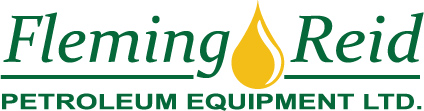 Credit Application/Agreement with Fleming Reid Petroleum Ltd. This application/agreement must be fully completed, signed and returned before your request can be considered. This agreement governs all sales to you of products/services on terms and conditions set by Fleming Reid Ltd., or which may be established as policy from time to time by Fleming Reid Ltd.GENERAL BUSINESS DETAILS:Legal name of Business ______________________________________________________________________________________Telephone _____________________________________________      Fax  ______________________________________________Address  ___________________________________________________________________________________________________City  ________________________________________________   Postal Code  ________________ Province  _________________How long at this address _____________    Is location owned/rented? _____________    Landlord _______________________OWNERSHIP DETAILS:Principal Owner/ Shareholder ____________________________________________   Title ______________________________Accounts Payable ________________________________   Email _____________________________CREDIT INFORMATION:Annual Sales  $_______________________     Nr of Employees ____________      Credit Line desired  $___________________Name of Bank and Branch  ______________________________________  Account nr  _________________________________GST Number  ______________________________________________________________________________________________MAJOR TRADE REFERENCES:Name	_______________________________  /  __________________________________ / ______________________________Address ________________________________/ ___________________________________/ ______________________________	________________________________/ ___________________________________/ ______________________________Tel	________________________________/ ___________________________________/ ______________________________Fax 	________________________________/ ___________________________________/ ______________________________PLEASE REFER TO OTHER SIDE OF AGREEMENT FOR TERMS AND CONDITIONS OF CREDIT PRIVILIGES.		CREDIT APPLICATION AND AGREEMENTTERMS AND CONDITIONS:Terms are NET 30 days. Agents or Representatives of Fleming Reid Petroleum Ltd are not authorized to change or adjust credit terms without written authorization of the credit manager.Accounts not paid by due date are subject to an interest charge from date of maturity at rate of 2% per month (24% per annum) as shown on InvoicesProducts may not be returned without prior authorization of Fleming Reid Petroleum Ltd.Products authorized for return may be subject to a minimum of 15% restocking fee.NSF Cheques will be subject to a $20 charge.Failure to comply with these terms and conditions may result in cancellation of credit privileges without notice. In the event of any default, Fleming Reid Petroleum Ltd. may (a) close the account and or (b) accelerate payment of full balance.Applicant agrees to bear all cost incurred in collecting any unpaid amounts including but not limited to collection suit fees, legal fees and court cost.The information given in this Application and Agreement is warranted to be true and correct and given for the purpose of obtaining credit.The applicant consents to the obtaining of credit and/ or personal information as may be required in connection with the credit line hereby applied for.Upon determination that customer’s credit worthiness has changed adversely or does not satisfy current credit standards, Fleming Reid Petroleum Ltd. may close or lower credit limit of account.____________________	______________________________		______________________________                    Date		                        Authorized Officer/ Owner			                             Title